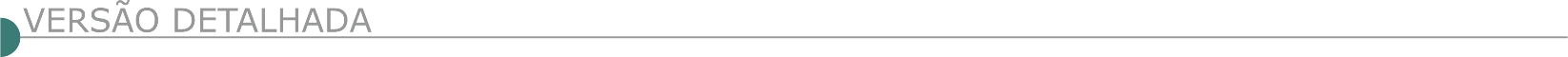 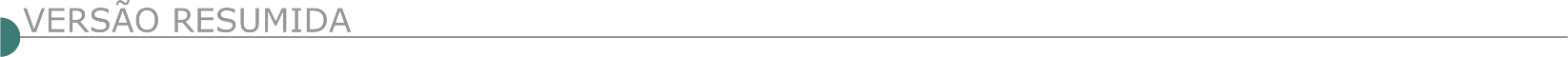   PREFEITURA MUNICIPAL DE ARAÇUAÍ AVISO DE LICITAÇÃO PAL 098/2020 TP 019/2020 A Prefeitura Municipal de Araçuaí- MG, torna público nos termos da Lei 8.666/93, PAL 098/2020 Tomada Preço 019/2020. Objeto: Contratação de empresa do ramo de engenharia para execução de obra de pavimentação em alvenaria poliédrica na Rua Alexandrino Pinheiro no Povoado de Baixa Quente, zona rural do município, por regime de empreitada por menor preço global, com recursos provenientes do CONVENIO 1301000719/2020/SEIFRA firmado entre o Município de Araçuaí e a SEINFRA – Secretaria de Estado de Infraestrutura e Mobilidade, conforme Memorial Descritivo, Planilha de Orçamentária de Custos e Cronograma Físico-Financeiro. Abertura 03/11/2020, às 09:00 horas. Maiores Informações pelo e-mail: licitacao@aracuai.mg.gov.br.  PREFEITURA MUNICIPAL DE BRUMADINHO/MG PP 53/2020 Abertura da fase de lances: PREGÃO PRESENCIAL 53/2020 P.A. 237/2020 Registro de preços para futuras e eventual contratação de empresa de engenharia para prestação de serviços comuns de Engenharia para MANUTENÇÃO DE VIAS PÚBLICAS E LOGRADOUROS, compreendendo ainda serviços complementares de sinalização e segurança, de acordo com as exigências previstas no termo de referência, pelo prazo de 12 meses. Convoca para fase de lances. DATA 20/10/2020 AS 9H. Ver site: www.brumadinho.mg.gov.br.  PREFEITURA MUNICIPAL DE CABO VERDE EXTRATO DE EDITAL - PROCESSO 178/2020 AVISO DE LICITAÇÃO A Prefeitura Municipal de Cabo Verde, Estado de Minas Gerais, através da sua Secretaria Municipal de Suprimentos, informa a todos os interessados que realizará uma licitação, Processo Licitatório nº 178/2020, Concorrência nº 006/2020, cuja sessão para a abertura dos envelopes de documentação e propostas será realizada no dia 23/11/2020, as 10:00 hs. O objeto da presente licitação é a contratação de empresa para a construção de campo de futebol no bairro Ribeirão São José, zona rural de Cabo Verde-MG. Os interessados poderão adquirir o texto integral do Edital, no Setor de Licitação, situado na Av. Prefeito Carlos Souza Filho, s/nº, Centro, Cabo Verde-MG, no horário das 12:30 ás 17:00h, de segunda a sexta-feira, ou ainda, no site da Prefeitura, link: https:// www.caboverde.mg.gov.br/licitacoes/andamento/concorrenciapublica. Para maiores informações, entrar em contato pelo fone (35) 3736- 1220, ramal 24 (Setor de Licitação).PREFEITURA MUNICIPAL DE CABO VERDE EXTRATO DE EDITAL - PROCESSO 179/2020 AVISO DE LICITAÇÃO A Prefeitura Municipal de Cabo Verde, Estado de Minas Gerais, através da sua Secretaria Municipal de Suprimentos, informa a todos os interessados que realizará uma licitação, Processo Licitatório nº 179/2020, Concorrência nº 007/2020, cuja sessão para a abertura dos envelopes de documentação e propostas será realizada no dia 24/11/2020, as 10:00 hs. O objeto da presente licitação é a contratação de empresa para a revitalização da praça do coreto, situada na Av. Oscar Ornelas, Centro, Cabo Verde-MG. Os interessados poderão adquirir o texto integral do Edital, no Setor de Licitação, situado na Av. Prefeito Carlos Souza Filho, s/nº, Centro, Cabo Verde-MG, no horário das 12:30 ás 17:00h, de segunda a sexta-feira, ou ainda, no site da Prefeitura, link: https:// www.caboverde.mg.gov.br/licitacoes/andamento/concorrenciapublica. Para maiores informações, entrar em contato pelo fone (35) 3736- 1220, ramal 24 (Setor de Licitação).PREFEITURA MUNICIPAL DE CABO VERDE EXTRATO DE EDITAL - PROCESSO 184/2020 AVISO DE LICITAÇÃO A Prefeitura Municipal de Cabo Verde, Estado de Minas Gerais, através da sua Secretaria Municipal de Suprimentos, informa a todos os interessados que realizará uma licitação, Processo Licitatório nº 184/2020, Concorrência nº 008/2020, cuja sessão para a abertura dos envelopes de documentação e propostas será realizada no dia 25/11/2020, as 10:00 hs. O objeto da presente licitação é a contratação de empresa para o recapeamento asfáltico das ruas Vereador Antônio Firmino de Carvalho, Venda Larga e Quintino Bocaíuva, Cabo Verde-MG. Os interessados poderão adquirir o texto integral do Edital, no Setor de Licitação, situado na Av. Prefeito Carlos Souza Filho, s/nº, Centro, Cabo Verde-MG, no horário das 12:30 ás 17:00h, de segunda a sexta-feira, ou ainda, no site da Prefeitura, link: https:// www.caboverde.mg.gov.br/licitacoes/andamento/concorrenciapublica. Para maiores informações, entrar em contato pelo fone (35) 3736- 1220, ramal 24 (Setor de Licitação).  PREFEITURA MUNICIPAL DE CARVALHÓPOLIS/MG CONCORRÊNCIA Nº 12/2020 A Prefeitura Municipal de Carvalhópolis-MG, no uso de suas atribuições legais, torna pública o Processo Licitatório Nº 198/2020, Concorrência Nº 12/2020, tipo concorrência, contratação de empresa para prestação de serviços de terraplanagem, para atender as necessidades do Departamento de Obras do Município de Carvalhópolis, conforme descrição em anexo no edital. no dia 16/11/2020 às 09:00 horas. Os interessados poderão retirar o edital e obter mais informações à Rua João Norberto de Lima n° 222, Centro, Tel. 35- 3282-1209, das 7:30 às 17:00. E-mail: licitação@carvalhopolis.mg.gov.br e no site www.carvalhópolis.mg.gov.br.   PREFEITURA MUNICIPAL DE CONSELHEIRO LAFAIETE/MG PUBLICAÇÃO TOMADA DE PREÇO Nº 012/2020 A Prefeitura Municipal de Conselheiro Lafaiete torna público que fará realizar licitação, na modalidade Tomada de Preço, tipo Menor Preço por Lote, para Contratação de empresa especializada na execução de obras de engenharia e/ou arquitetura para execução de contenções de talude (muros de gabiões e de arrimo), com recursos provenientes da Portaria nº 1065, de 13 de abril de 2020, do Ministério de Desenvolvimento Regional/Secretaria Nacional de Proteção e Defesa Civil, conforme projetos, quantitativos e condições contidos nos Anexos I e II, integrantes do Edital. Data abertura: 05/11/2020, às 09h:30min. No Edifício Solar Barão de Suassui, situado na Rua Barão do Suassuí, 106 - Boa Vista, Conselheiro Lafaiete - MG, 36400-000. Esclarecimentos pelo telefone (31) 3769-2533. O edital poderá ser retirado no site: www.conselheirolafaiete.mg.gov.br.   PREFEITURA MUNICIPAL DE ESMERALDAS/MG AVISO DE LICITAÇÃO: TOMADA DE PREÇOS Nº 006/2020Tipo: Menor preço global. Objeto: Contratação de empresa para execução do reestabelecimento da ponte do povoado de Manga. Recebimento dos envelopes até as 09h30m do dia 03/11/2020. Abertura dos envelopes: as 09h35m do dia 03/11/2020. O Edital poderá ser obtido no site www.esmeraldas.mg.gov.br no link >> “Editais e Licitações” ou solicitado pelo Telefone (31)3538-8885. Interessados em participar da licitação e que não possuírem cadastro junto a Prefeitura de Esmeraldas, deverão apresentar documentos para cadastro até o dia 30/10/2020.  PREFEITURA MUNICIPAL DE LUMINÁRIAS/MG PROCESSO LICITATÓRIO Nº 87/2020 – TOMADA DE PREÇOS Nº 12/2020Para a contratação de empresa especializada em engenharia em regime de empreitada global para a pavimentação com bloquete sextavado de concreto em trechos em vias urbanas, no Município de Luminárias/ MG, em atendimento à Secretaria Municipal de Desenvolvimento Urbano. Abertura: 04/11/2020 às 10:00 hs. Edital disponível no endereço site. www.luminarias.mg.gov.br.   PREFEITURA MUNICIPAL DE MADRE DE DEUS DE MINAS PROC. LICIT.057/2020 –PREGÃO PRESENCIAL REGISTRO DE PREÇO nº:030/2020 Torna público que realizará o Pregão Presencial na modalidade menor preço Global, no dia 28 de outubro de 2020, sendo o credenciamento e abertura ás 09:00hs para aquisição e instalação de placas, postes e redutores de velocidade (tachão refletivo) para sinalização viária do Município, seguindo normas de sinalização do CONTRAN. Os respectivos anexos, informações e esclarecimentos necessários estarão disponíveis até o dia de realização do Pregão Presencial junto ao Setor de Licitações do Município ou através do e-mail: licitacaomadrededeusdeminas@gmail.com e telefone (32) 3338 1299.   PREFEITURA MUNICIPAL DE MADRE DE DEUS DE MINAS – PROC. LICIT.058/2020 –PREGÃO PRESENCIAL Nº:031/2020-Torna público que realizará o Pregão Presencial na modalidade menor preço Global, no dia 29 de outubro de 2020, sendo o credenciamento e abertura ás 09:00hs contratação de empresa especializada para a execução de cobertura aerofotogramétrica de área aproximada de 3,5 km², mapeamento fotográfico 360° padrão StreetView das vias urbanas, recadastramento imobiliário e atualização de banco de dados de aproximadamente 2.000 imóveis dessa Municipalidade e implantação de sistemas de geoprocessamento. Os respectivos anexos, informações e esclarecimentos necessários estarão disponíveis até o dia de realização do Pregão Presencial junto ao Setor de Licitações do Município ou através do e-mail: licitacaomadrededeusdeminas@gmail.com e telefone (32) 3338 1299.   PREFEITURA MUNICIPAL DE MARLIÉRIA AVISO DE LICITAÇÃO CONCORRÊNCIA Nº 2/2020 O Município de Marliéria/MG torna público que se encontra aberto o Processo nº 48/2020, na modalidade Concorrência nº 02/2020, objetivando a Contratação de empresa especializada para execução dos serviços e obras do sistema de esgotamento sanitário no distrito de Cava Grande, município de Marliéria. O edital deverá ser retirado através do site http://marlieria.mg.gov.br - Maiores informações pelo tel.: (31) 3844-1160 ou pelo e-mail: licitacoes.marlieria@gmail.com.   PREFEITURA MUNICIPAL DE NATALÂNDIA AVISO DE LICITAÇÃO EDITAL TOMADA DE PREÇOS Nº 006/2020A Prefeitura Municipal de Natalândia/MG, através da Comissão Permanente de Licitação (CPL), torna público para o conhecimento dos interessados que no dia 02 de novembro de 2020, às 10:00 horas, realizara Tomada de Preços nº 006/2020. Objeto: Pavimentação Asfáltica em CBUQ em diversas ruas da sede do município. Informações Telefone (038) 3675-8164.   PREFEITURA MUNICIPAL DE NOVA BELÉM/MG TOMADA DE PREÇOS Nº 013/2020Tendo como objeto Construção de 02 (duas) Pontes em Estrutura Mista, nos termos do Convênio nº. 1491000833/2020. A Abertura será dia 05/11/2020, as 09h00m na Prefeitura Municipal de Nova Belém, na Av. Carlos Maulaz, nº 150, Centro – Nova Belém – MG, Informações no tel.: (33) 3241-8001.  PREFEITURA MUNICIPAL DE POÇOS DE CALDAS PREGÃO CONSOLIDADO Nº 406-SMAGP/2019 Comunicado – O Município de Poços de Caldas, com referência ao Edital de PREGÃO CONSOLIDADO Nº 406-SMAGP/19, que tem por objeto, prestação de serviço de destinação final de resíduos sólidos urbanos e rurais coletados no município de poços de caldas, com transporte dos resíduos da estação de transbordo até aterro sanitário classe ii – a - secretaria municipal de serviços públicos da Prefeitura Municipal de Poços de Caldas, comunica que o Edital Consolidado encontra-se à disposição dos interessados no site www.pocosdecaldas.mg.gov.br. Fica designada data de abertura da sessão para o dia 09 de novembro de 2020, às 09h00, no mesmo local. Informações pelo telefone: 0(35) 3697-2290.   PREFEITURA MUNICIPAL DE RIBEIRÃO DAS NEVES - GERÊNCIA LICITAÇÃO EDITAL DE CONCORRÊNCIA 071/2020 Prefeitura Municipal De Ribeirão Das Neves/MG – Concorrência 071/2020 - torna público que se encontra disponível no site www.ribeiraodasneves.mg.gov.br, o edital  retificado   de Concorrência 071/2020, cujo objeto consiste na contratação de empresa especializada para executar serviços de contenção e recuperação da rua Pedro Leopoldo (trecho esquina com rua Tancredo neves), no bairro esperança, no município de Ribeirão das neves/mg. A nova data para entrega dos envelopes e realização de sessão será dia 20/11/2020 as 09:00.  PREFEITURA MUNICIPAL DE TRÊS CORAÇÕES AVISO DE REPUBLICAÇÃO TOMADA DE PREÇOS: N.º 0005.2020 OBJETO: Pavimentação de Via de Ligação entre os Bairros Vila Rezende e Santo Afonso em Três Corações – MG O município de Três Corações Prefeitura Municipal de Três Corações, com sede na Av. Brasil, n.º 225, Bairro Jardim América, CEP 37.410-900, torna pública a licitação na modalidade Tomada de Preços. Data de abertura dos envelopes: Dia 03 de novembro de 2020 às 13h30min. Endereço: Av. Brasil, n.º 225 – Jardim América/ Departamento de Licitação Sob a responsabilidade da Secretaria Municipal de Obras e Serviços Públicos, conforme Lei Federal n.º 8.666 de 21.06.1993 e alterações e pelas demais condições fixadas neste edital. O Edital completo, seus anexos, impugnações, recursos, decisões e demais atos deverão ser acompanhados pelos interessados para ciência através do site www.trescoracoes.mg.gov.br ou no Departamento de Licitação 09:00 às 11:00 e das 13:00 às 17:00.TOMADA DE PREÇOS: N.º 0006.2020 Objeto: contratação de empresa especializada em pavimentação a realizar-se nas ruas Bezerra De Menezes E Jose Garcia Da Fonseca Bairro Santa Tereza Três Corações MG O município de Três Corações/Prefeitura Municipal de Três Corações, com sede na Av. Brasil, n.º 225, Bairro Jardim América, CEP 37.410-900, torna pública a licitação na modalidade Tomada de Preços. Data de abertura dos envelopes: Dia 04 de novembro de 2020 às 09h30min. Endereço: Av. Brasil, n.º 225 Jardim América Departamento de Licitação Sob a responsabilidade da Secretaria Municipal De Obras E Serviços Públicos, conforme Lei Federal n.º 8.666 de 21.06.1993 e alterações e pelas demais condições fixadas neste edital. O Edital completo, seus anexos, impugnações, recursos, decisões e demais atos deverão ser acompanhados pelos interessados para ciência através do site www.trescoracoes.mg.gov.br ou no Departamento de Licitação 09:00 às 11:00 e das 13:00 às 17:00 horas Três Corações, 13 de outubro de 2020 Alzira Araújo de Oliveira Pregoeira  PREFEITURA MUNICIPAL DE VIRGOLÂNDIA/MG. AVISO DE LICITAÇÃO - PL Nº 017/2020. TP Nº 005/2020, TIPO MENOR PREÇO GLOBALObjeto: Contratação de Empresa para Execução de Obras de Pavimentação Asfáltica e Recapeamento Asfáltico em CBUQ em diversas ruas na sede do Município de Virgolândia. Entrega dos envelopes de habilitação e proposta: Dia 03/11/2020, às 09h. O Edital completo poderá ser adquirido na sede da Prefeitura Municipal de Virgolândia, no horário de 08 às 11h e de 14 às 16h ou Infor. No e-mail: licitacaovirgolandia@hotmail.com.  GOVERNO DO ESTADO DE MINAS GERAIS - PREFEITURA MUNICIPAL DE GOVERNADOR VALADARES - PREGÃO ELETRÔNICO Nº 90/2020Objeto: Pregão Eletrônico - Contratação de empresa de engenharia para reconstrução de placas de concreto danificadas em decorrências das enchentes, conforme especificações contidas no edital, planilhas e no Termo de Referência. Edital a partir de: 19/10/2020 das 08:00 às 17:59 – Endereço: Rua Marechal Floriano 905 Centro - Governador Valadares (MG) - Telefone: (0xx33) 32754701 - Entrega da Proposta:  a partir de 19/10/2020 às 08:00. Abertura da Proposta:  em 04/11/2020 às 14:00Hs, no endereço: www.comprasnet.gov.b0072.   MINISTÉRIO DO DESENVOLVIMENTO REGIONAL CIA DE DESENV. DO V. DO SAO FRANCISCO-M.CLARO - PREGÃO ELETRÔNICO Nº 26/2020Objeto: Pregão Eletrônico - Constituição de Sistema de Registro de Preços para a execução dos serviços de cercamento, em áreas da bacia hidrográfica do rio São Francisco, incluso frete e fornecimento de materiais e mão de obra, transporte local de materiais e pessoal até as frentes de serviços, carga e descarga, e abertura de aceiro, destinados às ações de revitalização de bacias em diversos municípios da área de atuação da 1ª Superintendência Regional da Codevasf, no estado de Minas Gerais. Edital a partir de: 19/10/2020 das 08:00 às 12:00 Hs e das 14:00 às 17:59 - Endereço: Av. Geraldo Athayde, N.º 483, Alto São João - Alto São João - Montes Claros (MG) - Telefone: (0xx38) 21047823 - Fax: (0xx38) 21047824 - Entrega da Proposta:  a partir de 19/10/2020 às 08:00 - Abertura da Proposta:  em 30/10/2020 às 10:00, no endereço: www.comprasnet.gov.br.  DNIT - SUPERINTENDÊNCIA REGIONAL NA BAHIA - AVISO DE LICITAÇÃO RDC ELETRÔNICO Nº 396/2020 - UASG 393027 Nº PROCESSO: 50605003519201846Objeto: O objeto da presente licitação é CO N T R AT AÇ ÃO DE EMPRESA PARA EXECUÇÃO DE SERVIÇOS DE IMPLANTAÇÃO DA PASSARELA PARA PEDESTRES, SOBRE A RODOVIA 242/B. Total de Itens Licitados: 1. Edital: 19/10/2020 das 08h00 às 12h00 e das 13h00 às 17h00. Endereço: Rua Artur Azevedo Machado 1225 3º Andar, Edf. Civil Towers, torre Nimbus, Costa Azul - Salvador/BA ou https://www.gov.br/compras/edital/393027-99-00396-2020. Entrega das Propostas: a partir de 19/10/2020 às 08h00 no site www.comprasnet.gov.br. Abertura das Propostas: 11/11/2020 às 15h00 no site www.comprasnet.gov.br. Informações Gerais: Demais informações devem ser retiradas nos sites www.dnit.gov.br ou www.comprasnet.gov.br.   ESTADO DA BA- PREFEITURA MUNICIPAL DE FEIRA DE SANTANA AV I S O REGIME DIFERENCIADO DE CONTRATAÇÕES - RDC PRESENCIAL Nº 2/2020 LICITAÇÃO Nº 126/2020 Objeto: Contratação de empresa de engenharia para construção de Creches, atendendo as necessidades da Secretaria Municipal de Educação, no município de Feira de Santana/BA, compreendendo o fornecimento de material, mão de obra especializada, equipamentos, ferramentas e utensílios adequados à execução das mesmas. Informamos que a CONTINUAÇÃO do certame acontecerá no dia 22/10/2020 às 08h30. Local: Av. Sampaio, nº 344, Centro. Informações no Departamento de Gestão de Compras e Contratações - Av. Sampaio, nº 344, Centro, nos dias úteis, das 08hs30 às 12hs00 e das 14:00hs às 17:30hs. Tel.: 75 3602-8345.PREFEITURA MUNICIPAL DE ITATIM AVISO DE LICITAÇÃO RDC PRESENCIAL Nº 4/2020 A Prefeitura Municipal de Itatim, CNPJ nº 13.866.843/0001-17, torna público que irá realizar a Licitação na modalidade de RDC PRESENCIAL no 004-2020, tipo menor preço global, para a execução de contratação de empresa especializada em serviço de engenharia para execução de ampliação de sistemas de água, a fim de atender algumas localidades (sede/distritos) do município de Itatim -BA, no abastecimento de água potável, a ser realizada no dia 10/11/2020, às 08:00. Edital disponível no site www.itatim.ba.gov.br e anexos por email: licitacaoitatim2@gmail.com ou em mídias de CD na sede da Prefeitura Municipal, à Rua da Linha s/n, Centro, CEP 46.875-000. Maiores informações pelo telefone (75) 3452-2166.SANTA CASA DE MISERICÓRDIA DA BAHIA AVISO DE LICITAÇÃO CONCORRÊNCIA Nº 1/2020 A Santa Casa de Misericórdia da Bahia torna público que irá realizar no dia 20/11/2020, às 14:00, na Santa Casa de Misericórdia da Bahia, Gerência de Infraestrutura, localização: Avenida Joana Angélica, nº 79, Nazaré, Salvador - BA, CEP 40.050-001, licitação sob a modalidade de Concorrência - Menor Preço Global, objetivando realizar obras de Restauração da Cobertura do Prédio Principal do Hospital Santa Izabel, tombado pelo Governo do Estado da Bahia, através do decreto nº 30483/84 em Salvador/BA. O Edital de Licitação e demais arquivos encontram-se à disposição dos interessados no site www.santacasaba.org.br, em A Instituição / Transparência e Downloads, ícone Transparência; ou na Sala da Engenharia Civil no Hospital Santa Izabel, situado à Praça Conselheiro Almeida Couto, nº 500 - Saúde, Salvador - BA, CEP 40301-155, com acesso pela portaria P5 na Ladeira do Hospital, mediante protocolo de entrega (necessário fornecer um CD-R virgem). Maiores informações: (71) 2203-8580 e e-mail licitacaotelhado@santacasaba.org.br. ÓRGÃO LICITANTE: SUDECAPEDITAL:  PREGÃO ELETRÔNICO SMOBI 025/2020 PROCESSO Nº 01-059.635/20-58EDITAL:  PREGÃO ELETRÔNICO SMOBI 025/2020 PROCESSO Nº 01-059.635/20-58Endereço: Rua dos Guajajaras, 1107 - 14º andar - Lourdes - 30180-105 - Belo Horizonte/MGInformações: Telefone: (31) 3277-8102 - (31) 3277-5020Sites: www.licitacoes.caixa.gov.br e www.pbh.gov.br Endereço: Rua dos Guajajaras, 1107 - 14º andar - Lourdes - 30180-105 - Belo Horizonte/MGInformações: Telefone: (31) 3277-8102 - (31) 3277-5020Sites: www.licitacoes.caixa.gov.br e www.pbh.gov.br Endereço: Rua dos Guajajaras, 1107 - 14º andar - Lourdes - 30180-105 - Belo Horizonte/MGInformações: Telefone: (31) 3277-8102 - (31) 3277-5020Sites: www.licitacoes.caixa.gov.br e www.pbh.gov.br OBJETO: A Secretaria Municipal de Obras e Infraestrutura - SMOBI, torna público que fará realizar procedimento licitatório na Modalidade Pregão, na forma Eletrônica, do Tipo Menor Preço, aferido PELO VALOR GLOBAL, regime de execução: empreitada por preço unitário, a ser conduzido pela Superintendência de Desenvolvimento da Capital - SUDECAP, nos termos da Portaria SMOBI Nº 128 de 13 de outubro de 2020, para execução de serviços comuns de engenharia para Drenagem na Av Dr. Álvaro Camargos, com o fornecimento de materiais, insumos e mão de obra, conforme especificações e quantidades contidas nos anexos deste Edital. OBJETO: A Secretaria Municipal de Obras e Infraestrutura - SMOBI, torna público que fará realizar procedimento licitatório na Modalidade Pregão, na forma Eletrônica, do Tipo Menor Preço, aferido PELO VALOR GLOBAL, regime de execução: empreitada por preço unitário, a ser conduzido pela Superintendência de Desenvolvimento da Capital - SUDECAP, nos termos da Portaria SMOBI Nº 128 de 13 de outubro de 2020, para execução de serviços comuns de engenharia para Drenagem na Av Dr. Álvaro Camargos, com o fornecimento de materiais, insumos e mão de obra, conforme especificações e quantidades contidas nos anexos deste Edital. DATAS: Credenciamento: até às 8h do dia 03/11/2020; Lançamento de proposta comercial e documentação de habilitação: até às 8h30min do dia 03/11/2020;Abertura da sessão pública de lances: às 10h do dia 03/11/2020.Prazo de execução: 90 dias.VALORESVALORESVALORESVALORESValor Estimado da Obra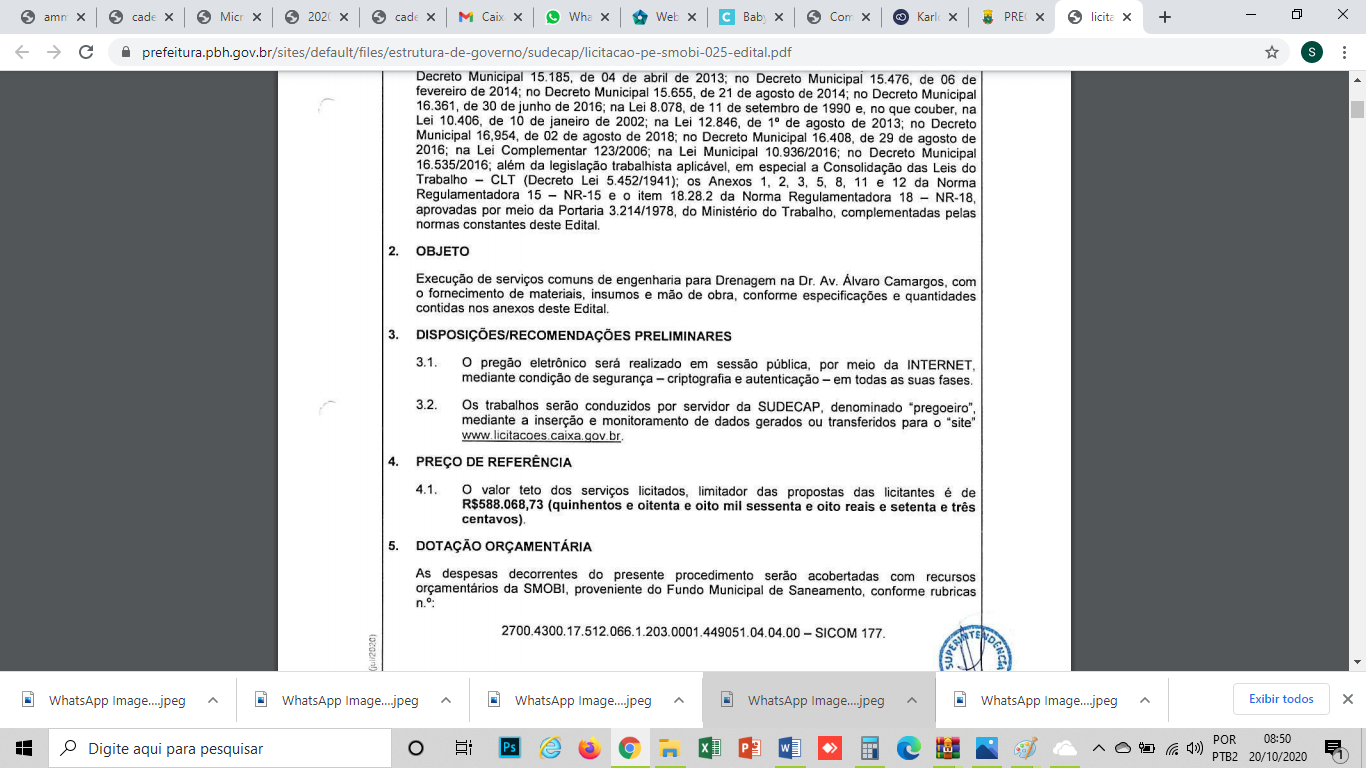 Capital Social Igual ou SuperiorGarantia de PropostaValor do EditalR$ R$R$ -CAPACIDADE TÉCNICA: 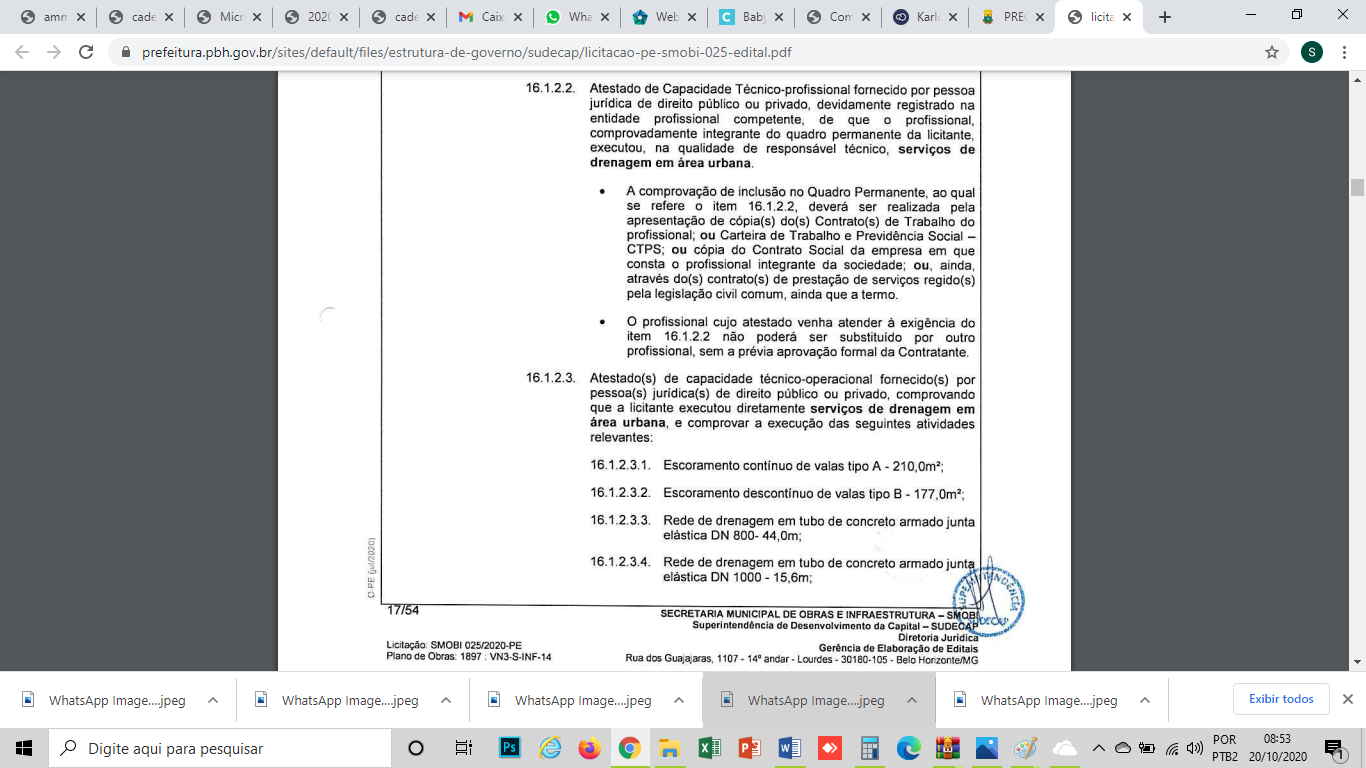 CAPACIDADE TÉCNICA: CAPACIDADE TÉCNICA: CAPACIDADE TÉCNICA: CAPACIDADE OPERACIONAL: CAPACIDADE OPERACIONAL: CAPACIDADE OPERACIONAL: CAPACIDADE OPERACIONAL: ÍNDICES ECONÔMICOS: 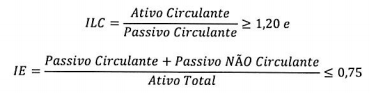 ÍNDICES ECONÔMICOS: ÍNDICES ECONÔMICOS: ÍNDICES ECONÔMICOS: OBSERVAÇÕES: Consorcio: não. Visita: OBS.: O pregão eletrônico será realizado em sessão pública por meio da INTERNET. A disputa inicialmente se dará por 10 minutos, período em que os licitantes deverão fazer lances competitivos. Não havendo novos lances, o sistema encerrará a disputa, podendo o pregoeiro reiniciar a etapa de início de lances. Se houver lances nos últimos dois minutos, o sistema prorrogará automaticamente por mais dois minutos. Para participar do pregão eletrônico, os interessados deverão providenciar o cadastramento no Portal de Compras “Licitações CAIXA”. O edital poderá ser obtido pelos interessados através dos “sites” www.licitacoes.caixa.gov.br e www.pbh.gov.br. Mais informações também poderão ser obtidas através do email indicado no Edital. ATENÇÃO ÀS NOVAS REGRAS, TRAZIDAS PELO DECRETO MUNICIPAL Nº 17.317/2020 E INSERÇÃO DOS DOCUMENTOS DE HABILITAÇÃO NO SISTEMA DO PORTAL DA CAIXA ECONÔMICA FEDERAL CONCOMITANTEMENTE À INSERÇÃO DA PROPOSTA, ANTERIORES AO INÍCIO DA SESSÃO PÚBLICA. Clique aqui para obter informações do edital. OBSERVAÇÕES: Consorcio: não. Visita: OBS.: O pregão eletrônico será realizado em sessão pública por meio da INTERNET. A disputa inicialmente se dará por 10 minutos, período em que os licitantes deverão fazer lances competitivos. Não havendo novos lances, o sistema encerrará a disputa, podendo o pregoeiro reiniciar a etapa de início de lances. Se houver lances nos últimos dois minutos, o sistema prorrogará automaticamente por mais dois minutos. Para participar do pregão eletrônico, os interessados deverão providenciar o cadastramento no Portal de Compras “Licitações CAIXA”. O edital poderá ser obtido pelos interessados através dos “sites” www.licitacoes.caixa.gov.br e www.pbh.gov.br. Mais informações também poderão ser obtidas através do email indicado no Edital. ATENÇÃO ÀS NOVAS REGRAS, TRAZIDAS PELO DECRETO MUNICIPAL Nº 17.317/2020 E INSERÇÃO DOS DOCUMENTOS DE HABILITAÇÃO NO SISTEMA DO PORTAL DA CAIXA ECONÔMICA FEDERAL CONCOMITANTEMENTE À INSERÇÃO DA PROPOSTA, ANTERIORES AO INÍCIO DA SESSÃO PÚBLICA. Clique aqui para obter informações do edital. OBSERVAÇÕES: Consorcio: não. Visita: OBS.: O pregão eletrônico será realizado em sessão pública por meio da INTERNET. A disputa inicialmente se dará por 10 minutos, período em que os licitantes deverão fazer lances competitivos. Não havendo novos lances, o sistema encerrará a disputa, podendo o pregoeiro reiniciar a etapa de início de lances. Se houver lances nos últimos dois minutos, o sistema prorrogará automaticamente por mais dois minutos. Para participar do pregão eletrônico, os interessados deverão providenciar o cadastramento no Portal de Compras “Licitações CAIXA”. O edital poderá ser obtido pelos interessados através dos “sites” www.licitacoes.caixa.gov.br e www.pbh.gov.br. Mais informações também poderão ser obtidas através do email indicado no Edital. ATENÇÃO ÀS NOVAS REGRAS, TRAZIDAS PELO DECRETO MUNICIPAL Nº 17.317/2020 E INSERÇÃO DOS DOCUMENTOS DE HABILITAÇÃO NO SISTEMA DO PORTAL DA CAIXA ECONÔMICA FEDERAL CONCOMITANTEMENTE À INSERÇÃO DA PROPOSTA, ANTERIORES AO INÍCIO DA SESSÃO PÚBLICA. Clique aqui para obter informações do edital. OBSERVAÇÕES: Consorcio: não. Visita: OBS.: O pregão eletrônico será realizado em sessão pública por meio da INTERNET. A disputa inicialmente se dará por 10 minutos, período em que os licitantes deverão fazer lances competitivos. Não havendo novos lances, o sistema encerrará a disputa, podendo o pregoeiro reiniciar a etapa de início de lances. Se houver lances nos últimos dois minutos, o sistema prorrogará automaticamente por mais dois minutos. Para participar do pregão eletrônico, os interessados deverão providenciar o cadastramento no Portal de Compras “Licitações CAIXA”. O edital poderá ser obtido pelos interessados através dos “sites” www.licitacoes.caixa.gov.br e www.pbh.gov.br. Mais informações também poderão ser obtidas através do email indicado no Edital. ATENÇÃO ÀS NOVAS REGRAS, TRAZIDAS PELO DECRETO MUNICIPAL Nº 17.317/2020 E INSERÇÃO DOS DOCUMENTOS DE HABILITAÇÃO NO SISTEMA DO PORTAL DA CAIXA ECONÔMICA FEDERAL CONCOMITANTEMENTE À INSERÇÃO DA PROPOSTA, ANTERIORES AO INÍCIO DA SESSÃO PÚBLICA. Clique aqui para obter informações do edital. ÓRGÃO LICITANTE: SECRETARIA DE INFRAESTRUTURA – SEINFRA EDITAL: TOMADA DE PREÇOS Nº 040/2020Endereço: COMISSÃO PERMANENTE DE LICITAÇÃO - CPL – SEINFRA - AV. LUIZ VIANA FILHO, Nº 445 - 4ª AVENIDA - CENTRO ADM.DA BAHIA - PRÉDIO ANEXO - 1º ANDAR - ALA B, SALVADOR-BASite: www.infraestrutura.ba.gov.br e e-mail: cpl@infra.ba.gov.br - Telefone (71)3115-2174End. Elet.: http://www.infraestrutura.ba.gov.br/licitacoes - https://comprasnet.ba.gov.br/content/sess%c3%a3o-virtual Endereço: COMISSÃO PERMANENTE DE LICITAÇÃO - CPL – SEINFRA - AV. LUIZ VIANA FILHO, Nº 445 - 4ª AVENIDA - CENTRO ADM.DA BAHIA - PRÉDIO ANEXO - 1º ANDAR - ALA B, SALVADOR-BASite: www.infraestrutura.ba.gov.br e e-mail: cpl@infra.ba.gov.br - Telefone (71)3115-2174End. Elet.: http://www.infraestrutura.ba.gov.br/licitacoes - https://comprasnet.ba.gov.br/content/sess%c3%a3o-virtual TIPO: MENOR PREÇO - OBJETO: RESTAURAÇÃO EM CBUQ DO ACESSO À BR 242, MUNICÍPIO DE SÃO FELIPE, COM EXTENSÃO DE 450,00 M. FAMÍLIA 07.19DATAS: Recebimento das Propostas: Até às 17h:30min do dia: 05/11/2020.   Abertura: 06/11/2020 às 09h:30min OBSERVAÇÕES: Local: Comissão Permanente de Licitação - CPL - SEINFRA, Av. Luiz Viana Filho, nº 445 - 4ª Avenida - Centro Administrativo da Bahia - Prédio Anexo - 1º andar - Ala B, Salvador-Ba. O Certame será realizado mediante Videoconferência, com acesso através do endereço eletrônico: http://www.infraestrutura.ba.gov.br/licitacoes ou https://comprasnet.ba.gov.br/content/sess%c3%a3o-virtual, em conformidade com a Instrução Normativa SAEB nº 016/2020, ante a situação de emergência, acarretada pela Pandemia do Novo Coronavírus - COVID-19. Os interessados poderão obter informações no endereço supracitado, de segunda a sexta-feira, das 8h30 às 12:00h e das 13h30 às 17h30. Maiores esclarecimentos no telefone (71)3115-2174, no site: www.infraestrutura.ba.gov.br e e-mail: cpl@infra.ba.gov.br.OBSERVAÇÕES: Local: Comissão Permanente de Licitação - CPL - SEINFRA, Av. Luiz Viana Filho, nº 445 - 4ª Avenida - Centro Administrativo da Bahia - Prédio Anexo - 1º andar - Ala B, Salvador-Ba. O Certame será realizado mediante Videoconferência, com acesso através do endereço eletrônico: http://www.infraestrutura.ba.gov.br/licitacoes ou https://comprasnet.ba.gov.br/content/sess%c3%a3o-virtual, em conformidade com a Instrução Normativa SAEB nº 016/2020, ante a situação de emergência, acarretada pela Pandemia do Novo Coronavírus - COVID-19. Os interessados poderão obter informações no endereço supracitado, de segunda a sexta-feira, das 8h30 às 12:00h e das 13h30 às 17h30. Maiores esclarecimentos no telefone (71)3115-2174, no site: www.infraestrutura.ba.gov.br e e-mail: cpl@infra.ba.gov.br.ÓRGÃO LICITANTE: SECRETARIA DE INFRAESTRUTURA – SEINFRA EDITAL: CONCORRÊNCIA Nº 021/2020Endereço: COMISSÃO PERMANENTE DE LICITAÇÃO - CPL – SEINFRA - AV. LUIZ VIANA FILHO, Nº 445 - 4ª AVENIDA - CENTRO ADM.DA BAHIA - PRÉDIO ANEXO - 1º ANDAR - ALA B, SALVADOR-BASite: www.infraestrutura.ba.gov.br e e-mail: cpl@infra.ba.gov.br - Telefone (71)3115-2174End. Elet.: http://www.infraestrutura.ba.gov.br/licitacoes - https://comprasnet.ba.gov.br/content/sess%c3%a3o-virtual Endereço: COMISSÃO PERMANENTE DE LICITAÇÃO - CPL – SEINFRA - AV. LUIZ VIANA FILHO, Nº 445 - 4ª AVENIDA - CENTRO ADM.DA BAHIA - PRÉDIO ANEXO - 1º ANDAR - ALA B, SALVADOR-BASite: www.infraestrutura.ba.gov.br e e-mail: cpl@infra.ba.gov.br - Telefone (71)3115-2174End. Elet.: http://www.infraestrutura.ba.gov.br/licitacoes - https://comprasnet.ba.gov.br/content/sess%c3%a3o-virtual TIPO: MENOR PREÇO - OBJETO: PAVIMENTAÇÃO EM TSD NO TRECHO: ENTRONC. BA.270 / DISTRITO DE BOA VISTA DA TAPERA, MUNICÍPIO DE ENCRUZILHADA, COM EXTENSÃO TOTAL DE 20,36 KM. FAMÍLIA 07.19.DATAS: Recebimento das Propostas: Até às 17h:30min do dia: 19/11/2020.  Abertura: 20/11/2020 às 09h:30minOBSERVAÇÕES: Local: Comissão Permanente de Licitação - CPL - SEINFRA, Av. Luiz Viana Filho, nº 445 - 4ª Avenida - Centro Administrativo da Bahia - Prédio Anexo - 1º andar - Ala B, Salvador-Ba. O Certame será realizado mediante Videoconferência, com acesso através do endereço eletrônico: http://www.infraestrutura.ba.gov.br/licitacoes ou https://comprasnet.ba.gov.br/content/sess%c3%a3o-virtual, em conformidade com a Instrução Normativa SAEB nº 016/2020, ante a situação de emergência, acarretada pela Pandemia do Novo Coronavírus - COVID-19. Os interessados poderão obter informações no endereço supracitado, de segunda a sexta-feira, das 8h30 às 12:00h e das 13h30 às 17h30. Maiores esclarecimentos no telefone (71)3115-2174, no site: www.infraestrutura.ba.gov.br e e-mail: cpl@infra.ba.gov.br.OBSERVAÇÕES: Local: Comissão Permanente de Licitação - CPL - SEINFRA, Av. Luiz Viana Filho, nº 445 - 4ª Avenida - Centro Administrativo da Bahia - Prédio Anexo - 1º andar - Ala B, Salvador-Ba. O Certame será realizado mediante Videoconferência, com acesso através do endereço eletrônico: http://www.infraestrutura.ba.gov.br/licitacoes ou https://comprasnet.ba.gov.br/content/sess%c3%a3o-virtual, em conformidade com a Instrução Normativa SAEB nº 016/2020, ante a situação de emergência, acarretada pela Pandemia do Novo Coronavírus - COVID-19. Os interessados poderão obter informações no endereço supracitado, de segunda a sexta-feira, das 8h30 às 12:00h e das 13h30 às 17h30. Maiores esclarecimentos no telefone (71)3115-2174, no site: www.infraestrutura.ba.gov.br e e-mail: cpl@infra.ba.gov.br.